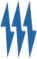 SOMELECCELLULE CHARGEE DES MARCHESC.C.MCOMMISSION DES MARCHES D’INVESTISSEMENTC.M.IPrécoces-verbal N° 15/CMI/2024 du 25/04/2024………………….L’an deux mille vingt-quatre et le jeudi 25 Avril à 12 heures TU, la Commission des Marchés d’Investissement de la SOMELEC s’est réunie sous la présidence de son Président, Monsieur TALL Ousmane, Directeur Général, afin de délibérer sur l’ordre du jour suivant :Ordre du jour                              ------------------------------- o -------------------------------DécisionsLa Commission a reçu et ouvert en séance publique Deux (02) offres, en présence des représentants des soumissionnaires. Le dépouillement de ces offres a donné le résultat suivant :IIIOuverture des offres relatives au DAO portant les travaux de réhabilitation du génie civil des centrales électriques des villes de Atar, et de Boulenoir (Composante développement et renforcement des infrastructures électriques 50 Moughataa)(DAO N°04/CMI/2024)IIIOuverture des offres relatives au DAO portant les travaux de réhabilitation du génie civil des centrales électriques des villes de Atar, et de Boulenoir (Composante développement et renforcement des infrastructures électriques 50 Moughataa)(DAO N°04/CMI/2024)N°SoumissionnaireLettre de SoumissionDélai d’exécutionCaution de soumissionNombre de copies Montant de l'offre en MRU01SEB-TPOUI3 moisOUI(BAMIS)Org+320 505 058 TTC 02Ets Bousseif et frère (BF BTP)OUI3 moisOUI (BMI)Org+29 760 000 TTC 